市场监管总局关于公开征集2020年产品质量国家监督抽查产品目录意见的公告 　　产品质量国家监督抽查是依据《中华人民共和国产品质量法》对国内生产、销售产品质量实施监督检查的一项基本制度，也是市场监管总局依法履职的重要手段。为做好产品质量国家监督抽查工作，着力加强对可能危及人体健康和人身、财产安全的产品，影响国计民生的重要工业产品以及消费者、有关组织反映有质量问题的产品监督，市场监管总局现公开征集2020年产品质量国家监督抽查产品目录意见。 　　为便于各有关单位和社会公众有针对性地提出宝贵意见，市场监管总局制定了2020年产品质量国家监督抽查产品目录（征求意见稿）调查问卷。欢迎各有关单位及社会各界人士填写调查问卷，在产品目录中勾选出您最关心的产品，或在“其他”项中添加您所认为应该抽查的产品以及提出客观可行的意见。您可通过手机微信扫描二维码或登录中国质量新闻网参与投票。意见截止时间为2019年12月10日。 　　您的答卷将帮助我们有针对性地组织开展2020年产品质量国家监督抽查工作，并有效保障您关于产品质量国家监督抽查工作的知情权、选择权和监督权。 感谢您的参与！附件：1.二维码2.2020年产品质量国家监督抽查产品目录（征求意            见稿）调查问卷                                    市场监管总局                               2019年11月6日      （此件公开发布）附件1请扫描下方二维码对2020年国家监督抽查产品目录提出意见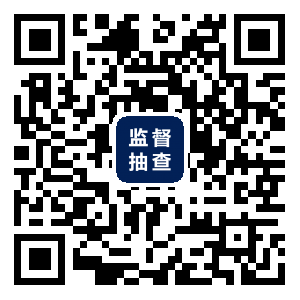 附件22020年产品质量国家监督抽查产品目录（征求意见稿）调查问卷一、电子电器1. 电子产品□便携式微型计算□台式微型计算机□彩色电视机□液晶显示器□移动电话□集成电路（IC）卡读写机□路由器□有源音箱□电源适配器□打印机□投影仪□信息技术设备用不间断电源其他                 2. 家用电器□电冰箱□电烤箱及烘烤器具□吸油烟机□家用电动洗衣机□电磁灶□液体加热器□室内加热器□厨房机械□电热水壶□皮肤及毛发护理器具□房间空气调节器□储水式电热水器□食具消毒柜□电风扇□快热式电热水器□热泵热水机（器）□自动电饭锅□电热毯□按摩器具□挂烫机□空气净化器□洗碗机□衣物干燥机□除湿机□加湿器□吸尘器□电热暖手器其他                 3. 照明光源及灯具□可移式通用灯具□LED控制装置□固定式通用灯具□嵌入式灯具其他                 4. 其他电子电器□电动平衡车其他                 二、轻工产品1. 家用纸制品□纸尿裤（片、垫）□卫生巾（含卫生护垫）□纸巾纸□湿巾□卫生纸□厨房纸巾□复印纸其他                 2. 家用燃气用具□家用燃气快速热水器□家用燃气灶□家用瓶装液化石油气调压器其他                 3. 家化产品□衣料用液体洗涤剂□洗手液□家用清洁剂□洗衣粉□皂类□牙膏其他                 4. 家具□木质家具□儿童家具□婴儿床（家用童床和折叠小床）□沙发□办公椅□弹簧软床垫其他                 5. 其他轻工产品□定配眼镜□眼镜架□泳镜□儿童牙刷□日常防护型口罩□家用太阳能热水系统□自行车□电动自行车□烟花爆竹□摩托车乘员头盔□鱼竿其他                 三、日用及纺织品1. 儿童用品□玩具□童车□童鞋□机动车儿童乘员用约束系统（俗称汽车儿童座椅）□儿童及婴幼儿服装其他                 2. 纺织品□羊绒针织衫□西服、大衣□针织内衣□休闲服装□床上用品□衬衫□泳衣□冲锋衣□毛巾□袜子□羽绒服装□皮革服装□蚕丝被□羽绒被□伞（雨伞、遮阳伞、睛雨伞）其他                 3. 箱包鞋类□旅行箱包□背提包□旅游鞋□皮鞋□雪地靴其他                 4. 文体用品□运动头盔□学生用品□室外健身器材□室内健身器材其他                 四、建筑和装饰装修材料1. 建筑材料□热轧带肋钢筋□热轧光圆钢筋□冷轧带肋钢筋□水泥□建筑防水卷材□硬聚氯乙烯（PVC-U）管材及管件□建筑用外墙涂料□合成树脂乳液内墙涂料□绝热用挤塑聚苯乙烯泡沫塑料（XPS）□土工合成材料□新型墙体材料（砖和砌块）□岩棉板□铝合金建筑型材其他                 2. 装饰装修材料□聚乙烯（PE）管材□无规共聚聚丙烯（PP-R）管材□合成树脂乳液内墙涂料□地坪涂装材料□建筑用绝缘电工套管□浸渍纸层压木质地板□壁纸□硅藻泥装饰壁材□采暖散热器□陶瓷坐便器□陶瓷砖□卫生陶瓷（洗面器）□淋浴用花洒□卫生软管□陶瓷片密封水嘴□非接触式水嘴□恒温水嘴□家用不锈钢水槽□智能坐便器□便器压力冲洗阀□卫生洁具用直角阀□地漏□建筑用密封胶□细木工板□刨花板□中密度纤维板□铝塑复合板□卫浴家具其他                 五、农业生产资料1. 化肥□复混肥料□磷肥□氮肥□磷铵□水溶肥料□有机肥料其他                 2. 农业机械□玉米联合收割机□机动脱粒机□潜水电泵□地面泵其他                 3. 其它农业生产资料□农用地膜□农用棚膜其他                 六、机械及安防产品1.车辆相关产品□发动机润滑油□汽车轮胎□汽车用制动器衬片□摩托车轮胎□汽车安全带□机动车外部照明及光信号装置□制动软管□机动车发动机冷却液□机动车辆制动液□汽车风窗玻璃清洗液□汽车后视镜□汽车防飞溅装置□汽车座椅及头枕□摩托车制动蹄组件和制动衬组件其他                 2. 计量器具□水表其他                 3. 劳保产品□安全带□安全帽□安全网□自吸过滤式防颗粒物呼吸器□防静电服□电绝缘鞋其他                 4.通用机械□磨床□铣床、钻床其他                 5.消防器材□消防应急灯具□消防水带□手提式灭火器其他                 6. 其他机械及安防产品□锁具□电子门锁□防盗保险柜（箱）□人民币鉴别仪□防爆电气□危险化学品包装物其他                 七、电工及材料产品1. 材料类产品□阀门□砂轮□钢丝绳□橡胶软管和软管组合件□有机热载体其他                 2. 电工产品□电动工具□家用和类似用途插头插座□带电源适配器的插座□家用和类似用途固定式电气装置的开关□家用和类似用途剩余电流动作断路器□家用及类似场所用过电流保护断路器□电线组件□电力变压器□复合外套无间隙金属氧化物避雷器□塑料外壳式断路器□隔离开关□器具开关□三相异步电动机□小功率电机□电线电缆其他                 八、食品相关产品□复合膜袋□非复合膜袋□婴幼儿用塑料奶瓶□密胺塑料餐具□塑料一次性餐饮具□食品包装用纸和纸板材料□纸杯□食品接触用纸容器□玻璃酒瓶□玻璃食品瓶罐□与食品接触的玻璃器皿□不锈钢真空杯□铝及铝合金不粘锅□压力锅□工业和商用电热食品加工设备□工业和商用电动食品加工设备□餐具洗涤剂□一次性竹木筷□奶嘴□食品接触用橡胶制品□日用陶瓷□家用食品加工设备其他                 